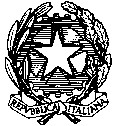 MINISTERO DELL’ISTRUZIONE I.C. VIA GIULIANO DA SANGALLO Via Giuliano da Sangallo, 11 - 00121 Roma/fax 06.5695741 mail rmic8fk007@istruzione.it pec  rmic8fk007@pec.istruzione.it Cod. Mecc.RMIC8FK007 Cod. Fisc. 97197600584 	           ALLEGATO 1 		  Alla Dirigente ScolasticaI.C. “Via Giuliano da Sangallo”OGGETTO: Domanda di partecipazione alla selezione per incarico di TUTOR - PROGETTO “ETRA” BANDO “SCUOLE APERTE A.S. 2023/2024” Determinazione Dirigenziale n. 1164 del 19.10.2023 - CUP: F81I23002220004Il/la sottoscritto/a ____________________________nato/a____________________________________________il ____________________________________ residente a ____________________________________________in via/piazza______________________________________________________n._______cap._______________prov.________codice fiscale____________________________________tel_____________________________e-mail______________________________________________________________________________________docente in servizio presso l’Istituto con contratto a tempo indeterminato oppure a tempo determinato fino al_______________, scuola_______________________________;CHIEDEdi partecipare alla selezione per l’individuazione di n. 1 TUTOR Laboratorio teatrale scuola primaria. Si allega: - Scheda di autovalutazione titoli (allegato 2);- Curriculum vitae in formato europeo.Il/la sottoscritto/a __________________________________________________________________________ ESPRIME CONSENSO al trattamento dei propri dati personali con le modalità e per le finalità di cui all’Avviso.                                                                                                  FIRMA ______________, __________________                            __________________________